      The Bodhi Spot 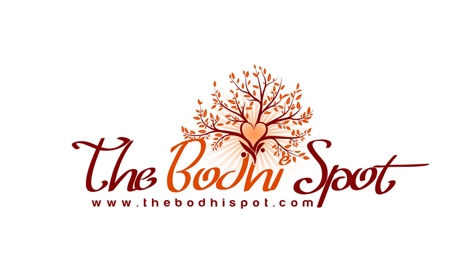  “Bodhi” Ross CampbellMen’s CoachToday’s Date: ______/____/______Contact and General InformationName:__________________________________________________________Age:__________                       Phone:________________________________Mailing Address:____________________________________________________________________City:____________________________________________  State:______________ Zip:______________Email Address:____________________________________________________________________Emergency Contact: Please provide the name(s) and phone number(s) of someone I may reach in the event of an emergency. Name: _______________________________________________Relationship:_________________Phone:__________________________Each man agrees to pay $40 per group. Cash, Check made out to The Bodhi Spot, Credit Card, venmo through text at 772-678-8320 or Cash App @ $BodhiCampbell. Thank you.Signature 										Date___________________________________________________________________________